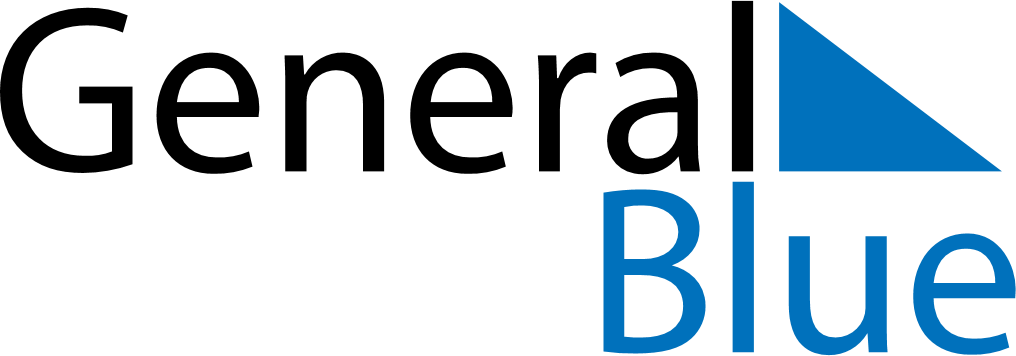 March 2024March 2024March 2024March 2024March 2024March 2024March 2024Sisimiut, GreenlandSisimiut, GreenlandSisimiut, GreenlandSisimiut, GreenlandSisimiut, GreenlandSisimiut, GreenlandSisimiut, GreenlandSundayMondayMondayTuesdayWednesdayThursdayFridaySaturday12Sunrise: 8:49 AMSunset: 6:44 PMDaylight: 9 hours and 54 minutes.Sunrise: 8:45 AMSunset: 6:47 PMDaylight: 10 hours and 1 minute.34456789Sunrise: 8:41 AMSunset: 6:51 PMDaylight: 10 hours and 9 minutes.Sunrise: 8:37 AMSunset: 6:54 PMDaylight: 10 hours and 16 minutes.Sunrise: 8:37 AMSunset: 6:54 PMDaylight: 10 hours and 16 minutes.Sunrise: 8:34 AMSunset: 6:58 PMDaylight: 10 hours and 24 minutes.Sunrise: 8:30 AMSunset: 7:01 PMDaylight: 10 hours and 31 minutes.Sunrise: 8:26 AMSunset: 7:05 PMDaylight: 10 hours and 39 minutes.Sunrise: 8:22 AMSunset: 7:08 PMDaylight: 10 hours and 46 minutes.Sunrise: 8:18 AMSunset: 7:12 PMDaylight: 10 hours and 54 minutes.1011111213141516Sunrise: 8:14 AMSunset: 7:15 PMDaylight: 11 hours and 1 minute.Sunrise: 8:10 AMSunset: 7:19 PMDaylight: 11 hours and 9 minutes.Sunrise: 8:10 AMSunset: 7:19 PMDaylight: 11 hours and 9 minutes.Sunrise: 8:06 AMSunset: 7:22 PMDaylight: 11 hours and 16 minutes.Sunrise: 8:02 AMSunset: 7:26 PMDaylight: 11 hours and 24 minutes.Sunrise: 7:58 AMSunset: 7:29 PMDaylight: 11 hours and 31 minutes.Sunrise: 7:54 AMSunset: 7:33 PMDaylight: 11 hours and 38 minutes.Sunrise: 7:50 AMSunset: 7:36 PMDaylight: 11 hours and 46 minutes.1718181920212223Sunrise: 7:46 AMSunset: 7:39 PMDaylight: 11 hours and 53 minutes.Sunrise: 7:42 AMSunset: 7:43 PMDaylight: 12 hours and 1 minute.Sunrise: 7:42 AMSunset: 7:43 PMDaylight: 12 hours and 1 minute.Sunrise: 7:38 AMSunset: 7:46 PMDaylight: 12 hours and 8 minutes.Sunrise: 7:34 AMSunset: 7:50 PMDaylight: 12 hours and 16 minutes.Sunrise: 7:30 AMSunset: 7:53 PMDaylight: 12 hours and 23 minutes.Sunrise: 7:26 AMSunset: 7:57 PMDaylight: 12 hours and 30 minutes.Sunrise: 7:22 AMSunset: 8:00 PMDaylight: 12 hours and 38 minutes.2425252627282930Sunrise: 7:18 AMSunset: 8:03 PMDaylight: 12 hours and 45 minutes.Sunrise: 7:14 AMSunset: 8:07 PMDaylight: 12 hours and 53 minutes.Sunrise: 7:14 AMSunset: 8:07 PMDaylight: 12 hours and 53 minutes.Sunrise: 7:09 AMSunset: 8:10 PMDaylight: 13 hours and 0 minutes.Sunrise: 7:05 AMSunset: 8:14 PMDaylight: 13 hours and 8 minutes.Sunrise: 7:01 AMSunset: 8:17 PMDaylight: 13 hours and 15 minutes.Sunrise: 6:57 AMSunset: 8:20 PMDaylight: 13 hours and 23 minutes.Sunrise: 6:53 AMSunset: 8:24 PMDaylight: 13 hours and 30 minutes.31Sunrise: 7:49 AMSunset: 9:27 PMDaylight: 13 hours and 38 minutes.